Llangan Community Council - Cyngor Cymuned a Llangan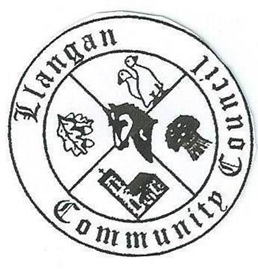 COUNCIL SUMMONS The next Ordinary General Meeting will be held via Zoom on Tuesday 12th January 2021 at 7:00PMAGENDAKevin ProtheoreClerk to the Council										January 20211.Welcome, record of councillors present and apologies for absence2.Disclosure and confirmation of declarations of interest3.To receive minutes of 1st December 2020 Ordinary General Meeting4To consider any Matters arising from the 1st December 2020 Ordinary General Meeting not covered elsewhere in the agenda5.Public session6.To consider Police matters7.To consider County Council Matters8.Precept 2021/229.Highway issues: priority proposals: VOGC’s response10.To consider Community Centre Reports on Llangan and Treoes Halls including Llangan extension11.Annual Report 2020/2112.To consider the Clerk’s report including matters of a financial nature13.Planning matters14.To consider any correspondence and associated replies required 15.Treoes Allotments: Update16.To receive any announcements from Councillors17.Date and time of next meeting 